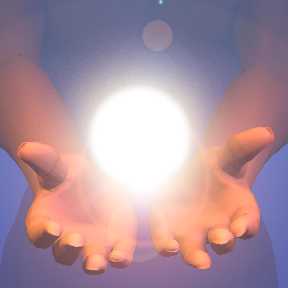 REQUESTto finance a humanitarian projectinstitutions "Kirovsky district center of social services for the population"1.Name of the project"My life is not for sale"2.Name of companyinstitution "Kirovsky regional center of social services for the population"3.Physical and legal address of the organization, telephone, fax,      e-mailMogilev region, Kirovsk, Kirov st., 63, 80223779533, kirovsk.c@mintrud.by4.Organization information    In 2000, the institution "Kirovsky District Center for Social Services of the Population" was created to improve work with the population at the place of residence.   The main activities of the organization:- identification and differentiated (by category) registration of citizens in difficult life situations, determination of the forms of social services they need, types of social services, etc.   The institution employs 92 employees (staffing 96), including the heads of structural divisions 10 people, 23 specialists, 15 workers, 44 social workers5.Head of the organizationMerzhiy Olga Nikolaevna, director of the center80223773026.Project managerDyatlova Olga Alexandrovna, Head of the Department of Social Adaptation and Rehabilitation and Accompanied Residence, 80223777303; +375293204965, kirovsk.c@mintrud.by7.Previous aid received from other foreign sources-8.Required amount3300 Belarusian rubles9.Co-financing2200 Belarusian rubles10.Project term1 year 11.Objective of the project    Raising awareness among young people with disabilities, elderly citizens and persons from among orphans and children left without parental care about the real situation in the field of human trafficking, about the cruelty of any form of exploitation and its consequences for victims.12.Project objectives    Improving the quality of life of persons from among children - orphans and children left without parental care and children - orphans, disabled people attending the day care center for disabled people of the Kirovsky RCSON institution, in the amount of 30 people with age limits from 18 to 55 years.    At present, the problem of human trafficking and violence has become acute. Given the increasing urgency and significance of this problem, special attention is paid all over the world to combating human trafficking, where an important role is given to preventive work with young people to prevent human trafficking. The main risk group for victims of traffickers is young people aged 16 to 31. This is the most mobile category of the population in active working age, which seeks to improve its financial situation, to change its social status.    Persons from among orphans and children left without parental care are at risk, since these are young people aged 18 to 23, as a rule, who graduated or graduated from educational institutions who acquire their first jobs. The remuneration of young people is often not satisfied, and then the question of secondary employment arises, or, as an option, travel to the Russian Federation for employment.    It is somewhat regrettable to note that this problem is poorly covered for such a category of people as people with limited health. After all, poor health is the main factor that increases the risk of human trafficking, violence and abuse.13.Detailed description of the activities within the project in accordance with the tasks set    Creation of volunteer teams from among orphans and children left without parental care, citizens with disabilities and the elderly.    Creation of a volunteer group to provide consulting, information, medical and legal assistance in cooperation with regional authorities, the department for education, sports and tourism of the regional executive committee, and the health care institution "Kirovskaya central regional hospital".    Conducting information meetings, monitoring, trainings, round tables on the prevention of human trafficking.    Providing assistance in the form of food sets, medical devices, personal hygiene products.14.Justificationoftheproject    The project will focus on the problems of trafficking in persons affecting youth and adult victims of both sexes, as well as people with disabilities, since both men and women and people with disabilities are trafficked. And this problem, in our opinion, can be solved by implementing the initiative.     In addition, the activities will create conditions for the successful adaptation and socialization of young people with disabilities and persons from among orphans and children left without parental care.15.Post-project activities     Upon completion of financial support from the donor, the initiative will continue.     The volunteer squad will continue its activities, involving new volunteers from among young people and elderly citizens into its ranks. In addition, the implementation of the volunteer mini-initiative will help to strengthen and expand the knowledge of the target group on the problem of human trafficking, thereby drawing public attention to the fact that not only healthy men and women are subjected to human trafficking, but also such a category of citizens as people with disabilities and persons from the number of orphans and children left without parental care.16.Projectbudget5500 Belarusian rubles